Dr Simonida Đurić, Vanredni profesor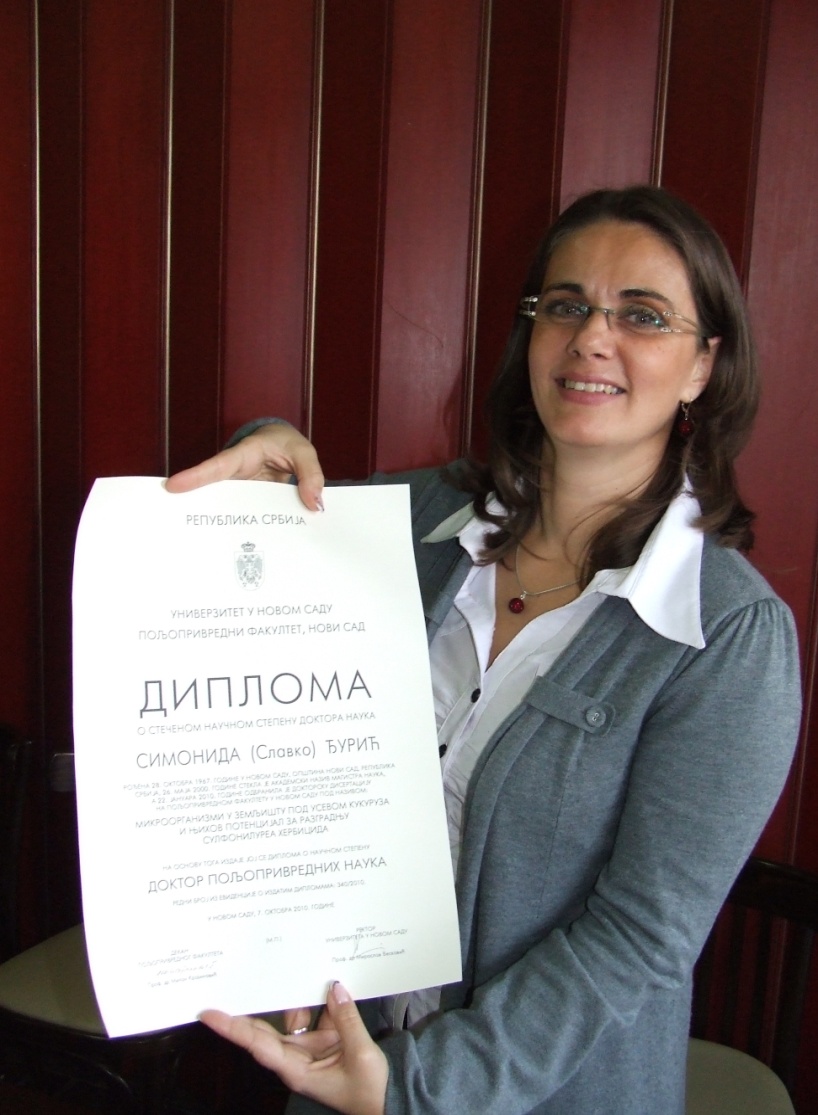 Uža naučna oblast: MikrobiologijaE-mail: simonida@polj.uns.ac.rs Telefon: +381 21 4853 426ObrazovanjeDipl. inž. (1992) - Poljoprivredni fakultet u Novom Sadu, smer - ratarsko-povrtarski Magistar nauka (2000) - Poljoprivredni fakultet, u Novom Sadu, smer – zemljište i biljka, podgrupa - mikrobiologijaDoktor nauka (2010) - Poljoprivredni fakultet u Novom Sadu, Doktorska disertacija: ¨Mikroorganizmi u zemljištu pod usevom kukuruza i njihov potencijal za razgradnju sulfonylurea herbicida”,  UDK:573.4:658.2:632.954:577.15.(043.3)Odabrane publikacije Djuric, S., Pavic, A., Jarak, M., Pavlovic, S.,  Starovic, M.,  Pivic, R., Josic, D. (2011): Selection of indigenous fluorescent pseudomonads isolates from maize fhizosphere soil in Vojvodina as possible PGPR, Romanian Biotechnological letters, Vol. 16, No. 5, 6580-6591.Stamenov, D., Jarak, M., Đurić, S., Milošev, D., Hajnal-Jafari, T. (2012): Plant growth promoting rhizobacteria in the production of English ryegrass, Plant Soil Environ., 58, (10), 477-480.Fabrice Martin-Laurent, Ellen Kandeler, Ines Petric, Simonida Djuric, Dimitrios G. Karpouzas (2013) ECOFUN-MICROBIODIV: an FP7 European project for developing and evaluating innovative tools for assessing the impact of pesticides on soil functionalmicrobial diversity—towards new pesticide registration regulation?, Environ Sci Pollut Res (2013) 20:1203–1205, DOI 10.1007/s11356-012-1368-0D.G. Karpouzas, E. Kandeler, D. Bru, I. Friedel, Y. Auer, S. Kramer, S. Vasileiadis, I. Petric , N. Udikovic-Kolic, S. Djuric, F. Martin-Laurent (2014) A tiered assessment approach based on standardized methods to estimate the impact of nicosulfuron on the abundance and function of the soil microbial community, Soil Biology & Biochemistry, 75, (2014) 282-291.Sonja Gvozdenac, Vojislava Bursić, Gorica Vuković, Simonida Đurić, Carlos Gonçalves, Dušica Jovičić, Snežana Tanasković (2016): Phytotoxic effects of irrigation water depending on the presence of organic and inorganic pollutants, Environmental Science and Pollution Research, 23(18), 18596-18608, DOI 10.1007/s11356-016-7024-3V. Vasic, S. Djuric, T. Jafari-Hajnal, S. Orlovic, S. Vasic, L. Poljakovic Pajnik, V. Galović (2018): The microbiological response of forest soils after application of nicosulfuron, imazamox and cycloxydim. J. Environ. Sci. Technol. https://doi.org/10.1007/s13762-018-1862-0 Odabrani projekti SEEERAPLUS-216 project: ‘Development and evaluation of innovative tools to estimate the ecotoxicological impact of low dose pesticide application in agriculture on soil functional microbial diversity’ (Acronym : ECOFUN-MICROBIODIV) FP7-SEE-ERA.NET Plus Joint Call, 2010-2012 (lokalni koordinator i član Organizacionog Komiteta projekta).Unapređenje proizvodnje primenom đubriva, biopreparata I bioloških mera.TR31027; 2011-2014  (učesnik)COST Action ES1406“Soil fauna - Key to Soil Organic Matter Dynamics and Modelling (KEYSOM)” . Coordiator Dr Juan J. Jiménez, ARAID Foundation, Spain, 2014 – 2019. MC member.COST Action CA17131 The soil science & archaeo-geophysics alliance: going beyond prospection (SAGA) 2018-2022.Akademske aktivnostiNastava iz uže naučne oblasti Mikrobiologija na osnovnim akademskim, master i doktorskim studijama.Mentor 22 diplomska rada, preko 16 master radova, 1 magistareke teze, 2 doktorske teze. Učesnik je u komisijama za odbranu radova na svim nivoima studija.  Članstvo u udruženjima (do 5)Društvo Mikrobiologa SrbijeDruštvo za proučavanje zemljišta SrbijeFEMSOstale aktivnosti Član organizacionog XXXIV annual ESNA meeting (29 august – 02 September, Novi Sad, Serbia and Montenegro). Član organizacionog odbora International Conference on Sustainable Agriculture and European Integration Processes (September 19 – 24, Novi Sad, Serbia and Montenegro).2 recenzije u časopisima sa impakt faktorom.recenzije u domaćim časopisima (Savremena poljoprivreda, Topola, Zbornik radova Instituta za ratarsvo i povrtarstvo).h-Index 7, SCI publikacije – 16 (citiranost: Google Scholar – 86;).Govori, čita i piše engleski, služi se francuskim i ruskim jezikom.Associate Professor Simonida Djuric, Ph.D. Field of research: Microbiology, Soil Microbiology, Microbial EcologyE-mail: simonida@polj.uns.ac.rsTelephone: +381 21 4853 426Academic qualifications B.Sc. (1992) - University of Novi Sad, Faculty of AgricultureM.Sc. (2000) - University of  Novi Sad, Faculty of AgriculturePh.D. (2010) - University of  Novi Sad, Faculty of AgricultureSelected publications Djuric, S., Pavic, A., Jarak, M., Pavlovic, S.,  Starovic, M.,  Pivic, R., Josic, D. (2011): Selection of indigenous fluorescent pseudomonads isolates from maize fhizosphere soil in Vojvodina as possible PGPR, Romanian Biotechnological letters, Vol. 16, No. 5, 6580-6591.Stamenov, D., Jarak, M., Đurić, S., Milošev, D., Hajnal-Jafari, T. (2012): Plant growth promoting rhizobacteria in the production of English ryegrass, Plant Soil Environ., 58, (10), 477-480.Fabrice Martin-Laurent, Ellen Kandeler, Ines Petric, Simonida Djuric, Dimitrios G. Karpouzas (2013) ECOFUN-MICROBIODIV: an FP7 European project for developing and evaluating innovative tools for assessing the impact of pesticides on soil functionalmicrobial diversity—towards new pesticide registration regulation?, Environ Sci Pollut Res (2013) 20:1203–1205, DOI 10.1007/s11356-012-1368-0D.G. Karpouzas, E. Kandeler, D. Bru, I. Friedel, Y. Auer, S. Kramer, S. Vasileiadis, I. Petric , N. Udikovic-Kolic, S. Djuric, F. Martin-Laurent (2014) A tiered assessment approach based on standardized methods to estimate the impact of nicosulfuron on the abundance and function of the soil microbial community, Soil Biology & Biochemistry, 75, (2014) 282-291.Sonja Gvozdenac, Vojislava Bursić, Gorica Vuković, Simonida Đurić, Carlos Gonçalves, Dušica Jovičić, Snežana Tanasković (2016): Phytotoxic effects of irrigation water depending on the presence of organic and inorganic pollutants, Environmental Science and Pollution Research, 23(18), 18596-18608, DOI 10.1007/s11356-016-7024-3V. Vasic, S. Djuric, T. Jafari-Hajnal, S. Orlovic, S. Vasic, L. Poljakovic Pajnik, V. Galović (2018): The microbiological response of forest soils after application of nicosulfuron, imazamox and cycloxydim. J. Environ. Sci. Technol. https://doi.org/10.1007/s13762-018-1862-0Selected projectsSEEERAPLUS-216 project: ‘Development and evaluation of innovative tools to estimate the ecotoxicological impact of low dose pesticide application in agriculture on soil functional microbial diversity’ (Acronym : ECOFUN-MICROBIODIV) FP7-SEE-ERA.NET Plus Joint Call, 2010-2012 (lokalni koordinator i član Organizacionog Komiteta projekta).Unapređenje proizvodnje primenom đubriva, biopreparata I bioloških mera.TR31027; 2011-2014  (učesnik)COST Action ES1406“Soil fauna - Key to Soil Organic Matter Dynamics and Modelling (KEYSOM)” . Coordiator Dr Juan J. Jiménez, ARAID Foundation, Spain, 2014 – 2019. MC member.COST Action CA17131 The soil science & archaeo-geophysics alliance: going beyond prospection (SAGA) 2018-2022.Academic activitiesTeaching at undergraduate, postgraduate and Ph.D. studies (Microbiology, Production and application of biopreparation, Microbiology od rhizosphere, Molecular characterisation of microrganisms)Supervisor of  22 B.Sc. thesis, over 16 M.Sc. thesis , 1 magistar thesis, 2 PhD thesis.  member in numerous committees.MembershipsMember of the Microbial Society of Serbia Member of Serbian Society for Soil ResearchMember of FEMS.Other activitiesmember of the Organizing Secretariat of the XXXIV annual ESNA meeting (29 august – 02 September,2004, Novi Sad, Serbia and Montenegro) member of the Organizing Secretariat of the International Conference on Sustainable Agriculture and European Integration Processes (September 19 – 24, 2004, Novi Sad, Serbia and Montenegro).Two reviews in referee journals Several reviews In national journals (Contemporary agriculture, Topola )h-Index 7, SCI Publications – 16 (citations: Google Scholar – 86;).Language skills: English, French and Russian 